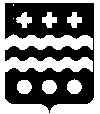 ДУМА МОЛОКОВСКОГО МУНИЦИПАЛЬНОГО ОКРУГА
ТВЕРСКОЙ ОБЛАСТИРЕШЕНИЕО внесении изменений в решение ДумыМолоковского муниципального округа от 19.11.2021 г. № 30 «Об установлении и введении на территории Молоковскогомуниципального округа Тверской области земельного налога»В соответствии с главой 31 Налогового кодекса РФ, Федеральным законом от 06.10.2003 № 131-ФЗ «Об общих принципах организации местного самоуправления в Российской Федерации», Приказом Федеральной службы государственной регистрации, кадастра и картографии от 10.11.2020г. № П/0412 «Об утверждении классификатора видов разрешённого использования земельных участков», статьей 2 закона Тверской области от 05.04.2021 № 20-ЗО   «О преобразовании муниципальных образований, входящих в состав территории муниципального образования Тверской области Молоковский муниципальный район, путем объединения поселений и создании вновь образованного муниципального образования с наделением его статусом муниципального округа и внесении изменений в отдельные законы Тверской области» Дума Молоковского муниципального округа РЕШИЛА: Внести в решение Думы Молоковского муниципального округа от 19.11.2021г. № 30 «Об установлении и введении на территории Молоковского муниципального округа Тверской области земельного налога» следующие изменения:исключить из главы 2 пункта 2.1. подпункт 11 «Ведение дачного хозяйства»;пункт 4.1. изложить в следующей редакции:«4.1. Налогоплательщики-организации уплачивают налог и авансовые платежи по налогу в порядке, предусмотренном главой 31 части второй Налогового кодекса Российской Федерации»;исключить из главы 4 пункт 4.2.  «Налогоплательщики – организации уплачивают земельный налог, подлежащий уплате по истечении налогового периода, 1 февраля года, следующего за истекшим налоговым периодом».  Настоящее решение вступает в силу со дня официального опубликования и распространяется на правоотношения, возникшие с 01 января 2022 года.Глава Молоковскогомуниципального округа                                                                  А.П. ЕфименкоПредседатель Думы Молоковскогомуниципального округа                                                                     Л.А. Бойцова18.04.2022                                 № 84    пгт  Молоково